№ п/пНаименование товара, работ, услугЕд. изм.Кол-воТехнические, функциональные характеристикиТехнические, функциональные характеристики№ п/пНаименование товара, работ, услугЕд. изм.Кол-воПоказатель (наименование комплектующего, технического параметра и т.п.)Описание, значение1.Детский игровой комплекс ДИК 1.253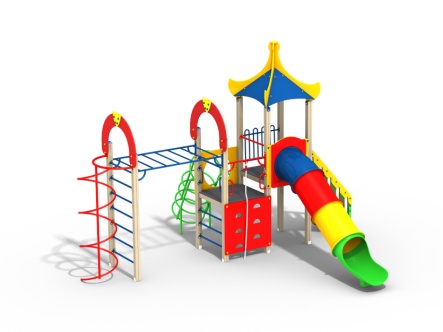 Шт. 11.Детский игровой комплекс ДИК 1.253Шт. 1Высота (мм.) 4470(± 10мм)1.Детский игровой комплекс ДИК 1.253Шт. 1Длина (мм.) 5600(± 10мм)1.Детский игровой комплекс ДИК 1.253Шт. 1Ширина (мм.) 6060(± 10мм)1.Детский игровой комплекс ДИК 1.253Шт. 1Высота площадки (мм)Башни -1500;1200.1.Детский игровой комплекс ДИК 1.253Шт. 1Применяемые материалыПрименяемые материалы1.Детский игровой комплекс ДИК 1.253Шт. 1Декоративные  фанерные элементыводостойкая фанера марки ФСФ сорт не ниже 2/2 толщиной не менее 15 мм (± 2мм) все углы фанеры должны быть закругленными, радиус не менее 20мм,ГОСТР 52169-2012.1.Детский игровой комплекс ДИК 1.253Шт. 1СтолбыВ кол-ве10шт. клееного деревянного  бруса, сечением не менее 100х100 мм и имеющими скругленный профиль с канавкой посередине. Сверху столбы должны заканчиваться пластиковой  заглушкой синего цвета в форме четырехгранной усеченной пирамиды.Снизу столбы должны оканчиваться металлическими оцинкованными  подпятниками, выполненными из листовой стали толщиной не менее 4 мм и трубы диаметром не менее 42 мм  (толщина стенки 3.5 мм) ине менее 57 мм (толщина стенки 3.5 мм)  у столбов гимнастического комплекса, со стороны шеста спирали. Усиление устойчивости конструкции гимнастического комплекса также должно обеспечиваться за счет крепления, перпендикулярно подпятникам этих столбов, закладных элементов из профильной трубы сечением не менее 50х25 мм. Усиливающие закладные элементы крепятся к столбам на два глухаря.Подпятники должны заканчиваться монтажными круглыми фланцами, выполненными из стали толщиной не менее 3 мм. Нижняя часть подпятников и закладных элементов бетонируются в землю.1.Детский игровой комплекс ДИК 1.253Шт. 1Полы башен В количестве 2 шт. должен быть выполнен из ламинированной, противоскользящей, влагостойкой фанеры толщиной не менее 18 мм, площадью не менее 1 м², опирающейся на брус сечением не менее 40х90 мм. Вязка бруса со столбами осуществляется методом, через прямой одинарный глухой шип, крепление нагелем.1.Детский игровой комплекс ДИК 1.253Шт. 1Лестница 1500В кол-ве 1шт. Ступеньки должны быть выполнены из ламинированной противоскользящей, фанеры толщиной не менее 18 мм и деревянного бруса сечением не менее 40х90 мм. скрепленными между собой. Устанавливаться в отфрезерованный паз в перилах. Перила выполнены из влагостойкой фанеры марки ФСФ сорт не ниже 2/2 и толщиной не менее 24мм, с декоративными накладками не менее 15 мм. Для бетонирования используются металлические закладные детали из трубы сечением 50х25х2 мм, закрепленные на перилах и окрашенные порошковой полимерной краской зеленого цвета.1.Детский игровой комплекс ДИК 1.253Шт. 1Горка-труба пластиковая, высота 1500В кол-ве 1 шт. должна быть пластиковой состоящей из разноцветных сегментов. 1.Детский игровой комплекс ДИК 1.253Шт. 1КрышаВ кол-ве 1 шт. Конек  крыши должен быть выполнениз влагостойкой фанеры марки ФСФ сорт не ниже 2/2 и толщиной не менее 24мм и иметь форму пагоды. Скаты крыши выполнены из фанеры толщиной не менее 15мм и утоплены в пазыконька крыши и скрепляются между собой на оцинкованные уголки 40х40х2,5мм не менее16 шт.и двух усиливающих элементов, выполненных из фанеры толщиной не менее 24мм. Закрепленные на столбы через металлические кронштейны из листовой стали толщиной не менее 4 мм;1.Детский игровой комплекс ДИК 1.253Шт. 1Шест спиральВ кол-ве 1шт. шест выполнен из трубы диаметром  не менее 42мм и толщиной стенки не менее 3.5мм идолжен заканчиваться монтажным круглым фланцем, выполненным из стали толщиной не менее 3мм, который бетонируются в землю. Спираль выполнена из трубы диаметром не менее 32мм и толщиной стенки не менее 3,5мм с двумя штампованными ушками, выполненными из листовой стали толщиной не менее 4мм, под 4 самореза.1.Детский игровой комплекс ДИК 1.253Шт. 1Спираль наклонная высота для площадки 1200ммВ кол-ве 1шт.кольца спирали наклонной  в кол-ве 6шт. выполнены из трубы диаметром не менее 32мм и толщиной стенки не менее 3,5мм. Ребра жесткости в кол-ве 3шт. монтажные элементы в кол-ве 2шт.выполнены из трубы диаметром не менее 42мм с толщиной стенки не менее 3,5ммс двумя штампованными ушками, выполненными из листовой стали толщиной не менее 4мм, под 4 болта.1.Детский игровой комплекс ДИК 1.253Шт. 1Альпинистская стенкаВ кол-ве 1шт. должна быть выполнена из влагостойкой фанеры марки ФСФ сорт не ниже 2/2 и толщиной не менее 21мм, и  имеет вырезы для лазания.1.Детский игровой комплекс ДИК 1.253Шт. 1Ограждение с лазомВ кол-ве 1шт. должна быть выполнена из влагостойкой фанеры марки ФСФ сорт не ниже 2/2 и толщиной не менее 21мм и имеет вырез для лазания.1.Детский игровой комплекс ДИК 1.253Шт. 1Арка декоративнаяВ кол-ве 2шт. должна быть выполнена из влагостойкой фанеры марки ФСФ сорт не ниже 2/2 и толщиной не менее 24мм, состоять из двух половинок и соединяться декоративным элементом толщиной не менее 24мм.1.Детский игровой комплекс ДИК 1.253Шт. 1РукоходВ кол-ве 1шт. должен быть выполнен  из металлической трубы диметром не менее 32мм и толщиной стенки 3.5мм и иметь четыре ребра жесткости.с четырьмя штампованными ушками выполненными из листовой стали толщиной не менее 4мм, под 8 саморезов.1.Детский игровой комплекс ДИК 1.253Шт. 1Ограждение металлическоеВ кол-ве 1шт. балясины должны быть.выполнены из спаренной трубы диаметром не менее 25мм и толщиной стенки не менее 2,5мм.торцы труб должны быть заглушены.Горизонтальные перекладины 2шт. выполнены из трубы диаметром не менее 32мм и толщиной стенки не менее 3,5мм1.Детский игровой комплекс ДИК 1.253Шт. 1Перекладина с канатомВ кол-ве 1шт.должна быть выполнена  из металлической трубы диметром не менее 32мм и толщиной стенки 3.5мм и иметь два ребра жесткости. Канат полипропиленовый диаметр не менее 30мм бетонируется в землю.1.Детский игровой комплекс ДИК 1.253Шт. 1Ручка вспомогательнаяВ кол-ве 4шт.должна быть выполнена  из металлической трубы диметром не менее 22 мм и толщиной стенки 2.5 мм  с двумя штампованными ушками,выполненными из листовой стали толщиной не менее 4мм, под 4 самореза. Вся металлическая поверхность обрезинена слоем яркой однородной резины (синим, красным или желтым цветом), толщина резинового слоя ручки  не менее 5 мм. Обрезинивание металла выполнено методом литья под давлением. Внешняя поверхность резины имеет фактуру шагрени. Температура эксплуатации прорезиненной ручки от -50°С до +60°С. Резиновая поверхность ручки препятствует соскальзыванию руки и исключает примерзание мягких тканей человека в холодное время года. За счет обрезинивания  достигается более высокая травмобезопасность, атмосферостойкость и износостойкость оборудования.1.Детский игровой комплекс ДИК 1.253Шт. 1ПерекладинаВ кол-ве 12 шт.должна быть выполнена  из металлической трубы диметром не менее 32мм и толщиной стенки 3.5мм с двумя штампованными ушками,выполненными из листовой стали толщиной не менее 4мм, под 4 самореза.1.Детский игровой комплекс ДИК 1.253Шт. 1Кронштейн на боковые ограждения горкиВ кол-ве 2шт. должен быть выполнен  из металлической трубы диметром не менее 25мм и толщиной стенки 2.5мм  с тремя штампованными ушкамивыполненными из листовой стали толщиной не менее 4мм, под 4самореза и два мебельных болта.1.Детский игровой комплекс ДИК 1.253Шт. 1МатериалыКлееный деревянный брус и деревянные бруски должны быть выполнены из сосновой древесины, подвергнуты специальной обработке и сушке до мебельной влажности 7-10%, тщательно отшлифованы  со всех сторон и покрашены в заводских условиях профессиональными двух компонентными красками, Влагостойкая фанера должна быть  марки ФСФ сорт не ниже 2/2, все торцы фанеры должны быть закругленными, радиус не менее 20мм, ГОСТ р 52169-2012 и окрашенная двухкомпонентной краской, специально предназначенной для применения на детских площадках, стойкой к сложным погодным условиям, истиранию, устойчивой к воздействию ультрафиолета и влаги. Металл покрашен полимернойпорошковой краской. Заглушки пластиковые, цветные.Все метизы оцинкованы.1.Детский игровой комплекс ДИК 1.253Шт. 1ОписаниеДетский игровой комплекс состоит из двух башен.На одной из башен установлена крыша, лестница, горка-труба пластиковая, металлическое ограждение, на другой башни установлено альпинистская  стенка с канатом, спираль наклонная, ограждение с лазом. Одна из башен имеет продолжение в виде гимнастического комплекса который состоит из рукохода, шведской стенки, шеста спирали и декоративных элементов.Все резьбовые соединения должны быть закрыты разноцветными пластиковыми заглушками.